Конспект занятия по лепке «Бабочка» коллективная работа.Воспитатель: Грач Оксана ВладимировнаТема «Бабочка»Программное содержание:• Закрепить умение лепить симметричное изображение бабочки;• Воспитывать любовь к природе, формировать представление о том, что все в природе взаимосвязано ;• развивать чувство цвета, умение подбирать цвета при составлении узора, получать радость от результатов коллективной работы;Материал: иллюстрации с изображениями бабочек, пластилин, клеенки, дощечки, схемы лепки, стеки, панно «Цветочная полянка»Ход занятия:1. Орг. моментПедагог: «Мы все любим родную природу, нас радует каждый цветок, зеленая трава, тенистое дерево, под которым можно спрятаться от жары. Нас окружают большие и маленькие друзья: домашние и дикие животные, в небе - птицы, в водоемах- рыбы, а на лугах- стрекозы, жуки, бабочки. Эти прекрасные и нежные создания мы можем увидеть только летом. Вспомним лето.Дети слушают песню Е. Крылатов на слова Ю. Энтина «Песенка о лете»Педагог: «Лето – прекрасное время года: над цветами летают бабочки – ярко-желтые лимонницы, белые капустницы, пестро-коричневые крапивницы. Вот и к нам в гости прилетели бабочки, услышав песенку о лете».Педагог: «Какие бабочки прилетели на наш волшебный цветочный луг? Каких еще бабочек вы знаете? Зачем бабочки садятся на цветы?»Педагог: «Бабочки только тогда живут, когда им тепло. Чуть только станет холодно, ветрено, сыро – они впадают в особый сон: ничего не видят, не слышат, не чувствуют. И тогда все плохое проходит мимо. Нет в жизни бабочек тяжелых и пасмурных дней – только светлые, теплые, солнечные. Потому-то так беззаботно и весело порхают они над лугом. В последнее время бабочек становится все меньше. Гусеницы из которых вылупляются бабочки едят только одно и тоже растение. Выходит, что беречь надо не только бабочек, но и растения, а также все живое на земле».Педагог обращает внимание детей на цветочную поляну: над ей не летают бабочки. Предлагает «оживить» поляну, слепить в технике рельефная лепка разноцветных бабочек.Педагог: «Как вы будете лепить бабочек (прикреплять пластилин на картон) Какого цвета будут бабочки (яркие, разноцветные). Прежде чем мы начнем выполнять работу, давайте подготовим пальчики.»2. Пальчиковая гимнастика «БАБОЧКА»Спал цветок - и вдруг проснулся,Больше спать не захотел.Шевельнулся, встрепенулся,Взвился вверх и улетел.(Руки соединить в области запястья крест на крест, пальцы опустить к низу. Помахать кистями изображая бабочку).- Давайте попробуем слепить красивых бабочек.3. Практическая часть.Дети лепят бабочек, украшают поляну, размещают готовых бабочек на поляне, любуются ею, говорят о своих впечатлениях.Педагог читает детям стихи:Бабочка, давай дружитьБабочка! Давай дружить!Веселее в дружбе жить.Есть в саду у нас цветы,Полетай над ними ты!Ну а дождь пойдет над садом,Огорчаться зря не надо!Ни о чем не беспокойся,Под моей панамой скройсяА. Саркисов4. Физкультминутка «Бабочка» (по необходимости)Бабочка проснуласьУлыбнулась, потянуласьРаз - росой она умылась,Два - изящно покрутилась,Три - качнуласьИ к цветочкам полетела.5. Творческое оформление.Дети фантазируют и конструируют цветок или листочек6. Подведение итогов.Педагог отмечает «+» и «–» работ детей, интересуется, кому занятие понравилось и наоборот, кто и с какими трудностями столкнулся при изготовлении бабочек. Организуется мини-выставка работ («Цветочная поляна»). Ребята прикрепляют свои работы на «цветочную поляну».Кого мы сегодня с вами лепили? (бабочек)В какой технике выполняли бабочку? (рельефная лепка или пластилинография)Что было самым сложным в работе? (ответы детей)Что вам понравилось сегодня на занятии? (ответы детей)Кто-нибудь запомнил названия бабочек? (капустница, лимонницы, крапивницы)Замечательные работы. Ваши бабочки получились как настоящие. Все молодцы, занятие окончено.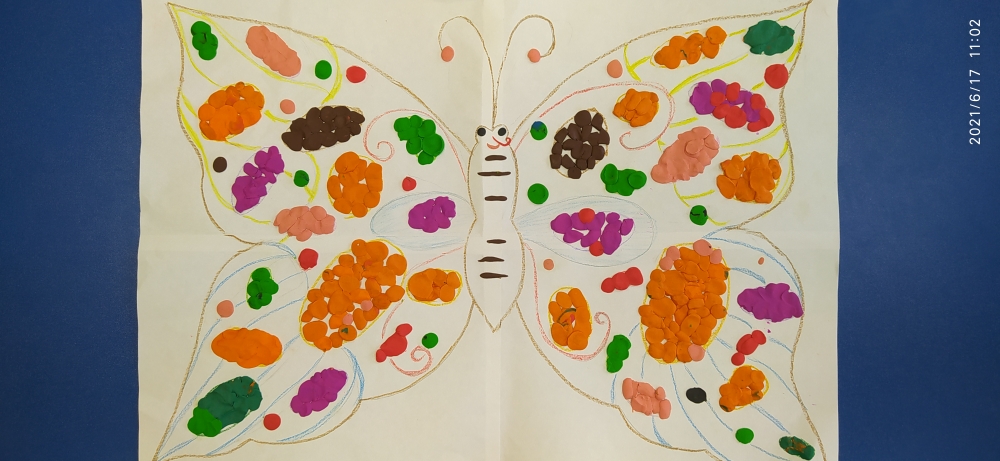 